3D-Modelle zu den Aufgaben zur Isomerieab1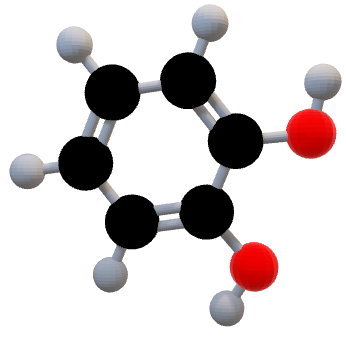 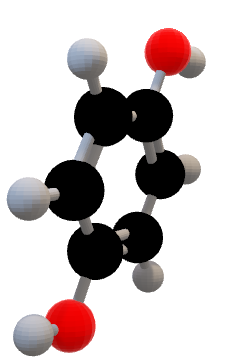 2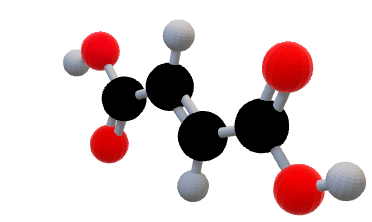 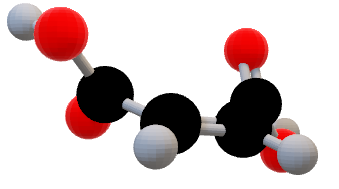 3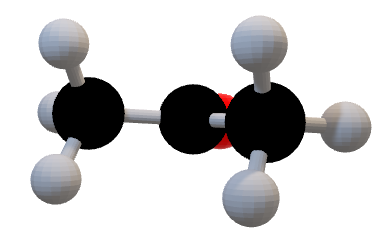 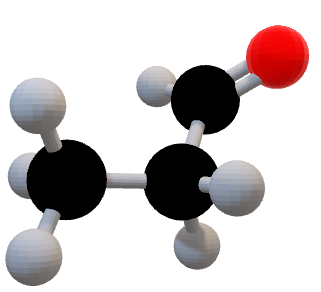 4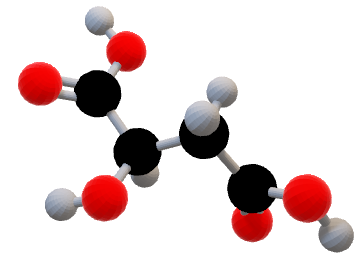 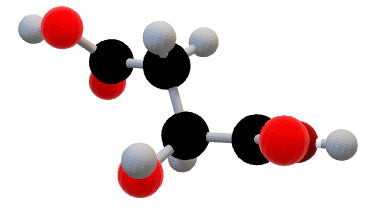 5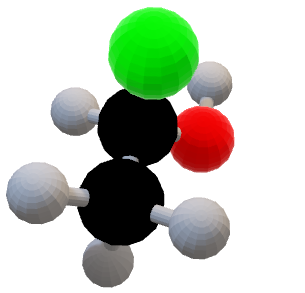 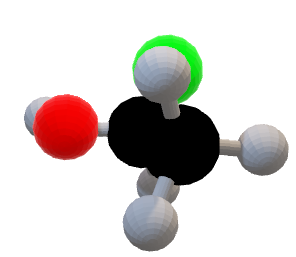 6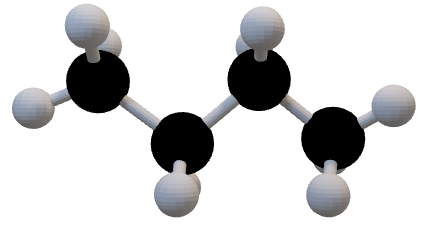 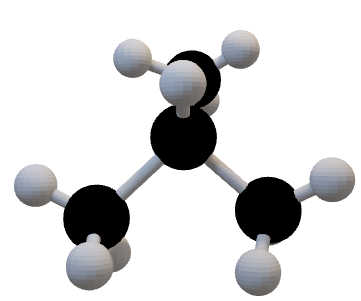 7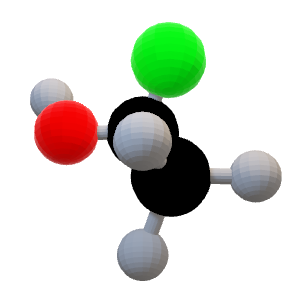 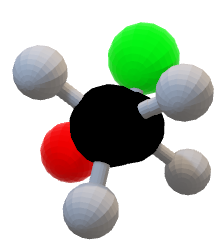 8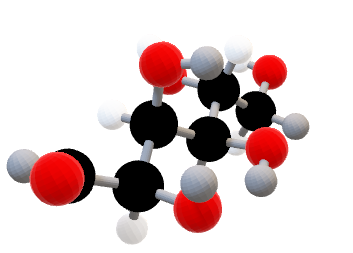 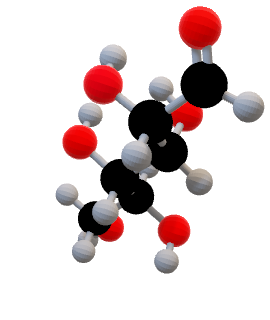 9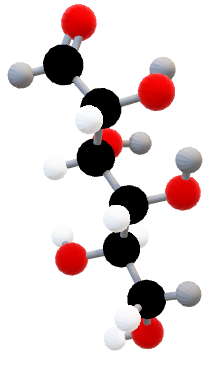 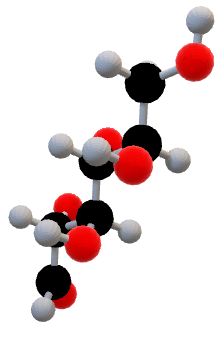 10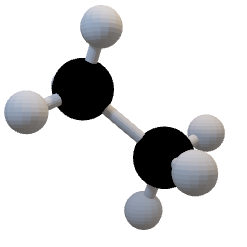 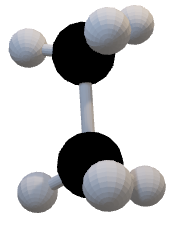 